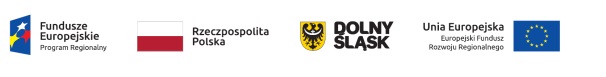  NZ………../2021		                                                                                                    Wrocław 26-03-2021r.WYJAŚNIENIA TREŚCI SWZDotyczy postępowania na: „Zakup, dostawa oraz serwis aparatury medycznej, diagnostycznej i laboratoryjnej służącej zapobieganiu, przeciwdziałaniu oraz zwalczaniu  COVID- 19 na potrzeby Szpitala Specjalistycznego  im. A. Falkiewicza we Wrocławiu (17 zadań)”, sygn. postęp. ZP/TP-02/2021.  (Zamówienie publiczne realizowane w ramach projektu nr RPDS.06.02.00-02-0001/20, pt. "Poprawa dostępności i podniesienie jakości świadczeń zdrowotnych na rzecz ograniczenia zachorowalności mieszkańców regionu w związku z pojawieniem się COVID -19")Dyrekcja Szpitala Specjalistycznego im. A. Falkiewicza we Wrocławiu, ul. Warszawska 2, informuje, że wpłynęły pytania w ww. postępowaniu o udzielenie zamówienia publicznego prowadzonego  w trybie podstawowym bez negocjacji, na które Zamawiający udzielił następujących odpowiedzi:ZESTAW PYTAŃ NR 1: dot. Załącznik Nr 1a do SWZ ZP/TP-02/2021- dotyczy zadania nr 14 Wózki anestezjologiczne 7 szt. Pytanie nr 1Czy Zamawiający dopuści wózek anestezjologiczny wyposażony w blat z pogłębieniem, otoczony z 3 stron bandami o wysokości 50mm, które stanowią zabezpieczenie przed zsuwaniem się przedmiotów z blatu roboczego? Zdjęcie przedstawionego rozwiązania poniżej.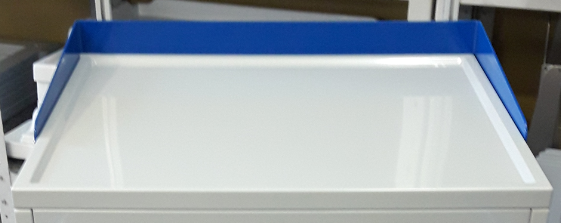 Zdjęcie poglądowe- blat z pogłębieniem otoczony bandami z 3 stronOdpowiedź: Tak dopuszczamy.Pytanie nr 2Prosimy o potwierdzenie czy Zamawiający pod pojęciem nadstawka z szufladami na leki miał na myśli nadstawkę na lekarstwa z tworzywa sztucznego z przezroczystymi uchylnymi pojemnikami, zabezpieczoną zamkiem. Konstrukcja taka charakteryzuje się wysoką wytrzymałością, nie obciążając przy tym stelaża nadstawki oraz minimalizując ciężar wózka, pozytywnie wpływając na jego mobilność? Zdjęcie oferowanego rozwiązania poniżej.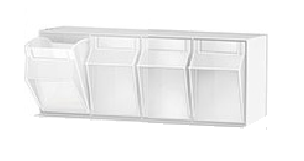 Zdjęcie poglądowe- nadstawka na lekarstwa wyposażona w przezroczyste pojemnikiOdpowiedź:Zamawiajacy wymaga nadstawki z zamykanymi na klucz szufladami. Zamawiający dopuszcza równoważne rozwiazania np. przezroczyste szuflady zamykane na klucz w ilości minimum 6 sztuk.Pytanie nr 3Prosimy o określenie ile pojemników ma posiadać nadstawka?Do wyboru:Nadstawka z 4 uchylnymi pojemnikami o wymiarach: 605x165x210 mm [szerokośćxgłębokośćxwysokość]Nadstawka z 5 uchylnymi pojemnikami o wymiarach: 605x132x165 mm [szerokośćxgłębokośćxwysokość]Nadstawka z 6 uchylnymi pojemnikami o wymiarach: 605x97x115 mm [szerokośćxgłębokośćxwysokość]Informacja ta jest niezbędna to zaoferowania odpowiedniego produktu. Odpowiedź:Minimalna ilość 6 zamykanych na klucz szuflad.dot. SWZ, pkt 4. ppkt 12 lit a)Zwracamy się do Zamawiającego z prośbą o odstąpienie od zapisu i usunięcie wymogu montażu, instalacji, pierwszego uruchomienia, w zakresie zadania nr 14.Przedmiot zamówienia w zadaniu nr 14- wózki anestezjologiczne, dostarczany jest w formie złożonej, gotowej do użytku, w związku z czym nie wymaga montażu w siedzibie Zamawiającego, co bezpośrednio przekłada się na korzyść dla Zamawiającego w obecnie panującej sytuacji epidemicznej, gdyż ogranicza do minimum kontakty bezpośrednie personelu z osobami z zewnątrz.Odpowiedź:Zamawiający wyraża zgodę na odstapienie od tego wymogu.dot. SWZ, pkt 4. ppkt 12 lit b)Zwracamy się do Zamawiającego z prośbą o odstąpienie od wymogu szkolenia personelu medycznego, ponieważ zgodnie z oświadczeniem Producenta produkt określony w zadaniu nr 14 nie wymaga przeszkolenia przed użytkowaniem, gdyż wystarczającym dokumentem jest instrukcja obsługi?  Odpowiedź:Zamawiający wyraża zgodę na odstapienie od tego wymogu.dot. umowa §2 ust.4 lit. d) Zwracamy się z prośbą o odstąpienie od zapisu umowy w zakresie zapewnienia przeglądów okresowych sprzętów w zakresie zadania nr 14 ponieważ zgodnie z oświadczeniem producenta wózki anestezjologiczne nie wymagają przeglądów.Odpowiedź:Zamawiający wyraża zgodę na odstapienie od tego wymogu.ZESTAW PYTAŃ NR 2: Pytanie 1 dot. pakietu 1 pkt 6 – Czy Zamawiający dopuści mankiet nylonowy do dezynfekcji? Odpowiedź:Nie.Pytanie 2 dot. pakietu 2 pkt 6 – Czy Zamawiający dopuści mankiet nylonowy do dezynfekcji?Odpowiedź:Nie.Pytanie 3 dot. pakietu 12 pkt 8 – Prosimy o potwierdzenie, czy Zamawiający rzeczywiście wymaga filtru Hepa (który zasadniczo służy do filtrowania powietrza) a nie filtru hydrofobowego lub antybakteryjnego zazwyczaj umieszczanego w ssakach? Odpowiedź:Zamawiający wymaga filtru przeciwbakteryjnego hydrofobowego. Nie HEPA.Pytanie 4 dot. pakietu 12 pkt 16 – Czy Zamawiający dopuści ssak, który zgodnie z oświadczeniem producenta nie wymaga przeglądów? Odpowiedź:Zamawiający wymaga wykonania przeglądów okresowych w okresie gwarancji.Pytanie 5 dot. pakietu 12 pkt 18 – Czy Zamawiający dopuści ewentualny serwis urządzenia w siedzibie Wykonawcy do 7 dni roboczych? Odpowiedź:Zamawiający dopuszcza takie rozwiązanie .ZESTAW PYTAŃ NR 3: Zadanie nr 2Czy Zamawiający dopuści w pkt. 6 dopuści mankiet brezentowy z możliwością dezynfekcji o rozmiarze 22 – 32 cm ?Odpowiedź:Nie.Zadanie nr 3Czy Zamawiający dopuści w pkt. 5 i 6 dopuści mankiet brezentowy z możliwością dezynfekcji o rozmiarze 22 – 32 cm ?Odpowiedź:NieZadanie nr 8Czy Zamawiający dopuści 8 tygodni czas realizacji ?/-/Czy Zamawiający w pkt. 3 opisu dopuści oba łóżka 4-segmentowe ?Odpowiedź:1. Zamawiający nie wyraża na to zgody.2. Tak dopuszczamy.Czy Zamawiający w pkt. 6 opisu dopuści szerokość całkowitą 100 cm przy szerokości leża 85 cm?Odpowiedź:Tak dopuszczamyCzy Zamawiający w pkt. 6 opisu dopuści szerokość całkowitą 105 cm przy szerokości leża 90 cm?        Odpowiedź:Tak dopuszczamy.Czy Zamawiający w pkt. 12 opisu dopuści sterowanie w barierkach bocznych po wewnętrznej stronie dla pacjenta i zewnętrznej stronie dla personelu zamiast pilota przewodowego ?       Odpowiedź:Nie.ZESTAW PYTAŃ NR 4: Część 8- łóżko, w tym łóżko OIOM wraz z materacem  -  2 szt.Ad.3. Czy Zamawiający dopuści dwa łóżka czterosegmentowe zamiast jednego 3 segmentowego oraz jednego 4 segmentowego Odpowiedź:Tak dopuszczamy.Ad.4. Czy Zamawiający dopuści łóżka o konstrukcji metalowej pokryte żywicą epoksydową?Odpowiedź:Tak dopuszczamyAd.6. Czy Zamawiający dopuści łóżka o szerokości leża 85cm przy szerokości całkowitej łóżka 94cm mierzonej wraz z barierkami?Odpowiedź:Tak dopuszczamy.Ad.11. Czy Zamawiający dopuści łóżka z segmentem oparcia pleców przeziernym dla promieniowania RTG? Odpowiedź:Tak dopuszczamyAd.16. Czy Zamawiający dopuści łóżka z segmentem oparcia pleców przeziernym dla promieniowania RTG posiadające prześwit pod podwoziem o wysokości  14 cm umożliwiające podstawowe czynności personelu przy pacjencie? Ze względu na przezierny segment pleców nie ma konieczności podjazdu aparatu RTG pod pozostałe segmenty łóżka. Odpowiedź:Tak dopuszczamyAd. 1.7 Czy zamawiający dopuści łóżka o konstrukcji podwozia osłoniętą od góry przed kurzem w najbliższym sąsiedztwie kolumn unoszących łóżko?Odpowiedź:Tak dopuszczamyZESTAW PYTAŃ NR 5: Zadanie 10 – PulsoksymetryCzy Zamawiający dopuści pulsoksymetr Nellcor różniący się:W pkt 8 patrametrów wymaganych: Kolorowy wyświetlacz do obrazowania wyników w postaci liczbowej z dokładnością do 1 jednostki oraz w krzywej pletyzmograficznej?Odpowiedź:Tak dopuszczamy.Zadanie 13 _wideolaryngoskopyZwracamy sie z prośbą o dopuszczenie wideolaryngoskopu McGrath Mac o poniższych parametrachOdpowiedź:Nie.Zadanie 17 – Pulsoksymetr 4 sztukiCzy Zamawiający dopuści pulsoksymetr Nellcor różniący się:W pkt 3 parametrów wymaganych: Zastosowanie do pomiaru i monitorowania wartości saturacji i pulsu u pacjentów dorosłych i dzieci przy perfuzji w granicach  0,3 – 20%Odpowiedź:Nie.W pkt 4 parametrów wymaganych: Pojemność baterii: Minimum 5 godzin – pulsoksymetr stacjonarny zasilany prądem stałym. Odpowiedź:Nie.W pkt 5 parametrów wymaganych Pomiar nasycenia krwi metodą IR w zakresie od 70 do 100%  z dokładnością do ±2%Odpowiedź:Tak dopuszczamy.W pkt 11 prosimy o dopuszczenie pulsoksymetru stacjonarnego zasilanego prądem stałym z wbudowanym akumulatorem mogącym pracować minimum 5 h bez zasilania z sieci.Odpowiedź:Nie.ZESTAW PYTAŃ NR 6: Czy Zamawiający wyrazi zgodę na zaoferowanie wysokiej jakości, profesjonalnego ssaka medycznegona podstawie jezdnej z kółkami o średnicy min 5 cm z hamulcem.Pozostałe parametry zgodne z SIWZ.Odpowiedź:Tak dopuszczamy.ZESTAW PYTAŃ NR 7: Dotyczy Zadania nr 10 Uprzejmie prosimy Zamawiającego o możliwość zaoferowania pulsoksymetru bez pokrowca / etui. Pulsoksymetr oferowany przez Wykonawcę zapakowany jest w pudełko oraz posiada smycz, która ułatwia jego użytkowanie oraz transport. Odpowiedź:Nie.Dotyczy Zadania nr 10 Czy Zamawiający dopuści zaoferowanie pulsoksymetru z czarno-białym wyświetlaczem do obrazowania wyników w postaci liczbowej z dokładnością do 1 jednostki oraz w postaci słupka? Odpowiedź:Tak, dopuszczamy.Dotyczy Zadania nr 10 Prosimy Zamawiającego o odstąpienie od wymogu zapewnienia przez Wykonawcę: - montażu, instalacji, pierwszego uruchomienia sprzętu szpitalnego w terminie do 5 dni od dnia dostarczenia przedmiotu umowy, - szkolenia personelu medycznego, które powinno zostać przeprowadzone w terminie do 7 dni od dnia złożenia wniosku przez Zamawiającego. Dołączenie do przedmiotu zamówienia szczegółowej instrukcji obsługi oraz eksploatacji, w naszej opinii, jest wystarczające dla wykwalifikowanego personelu medycznego i gwarantuje prawidłowe użytkowanie oraz obsługę oferowanego przez nas sprzętu w w/w zakresie. Odpowiedź:Tak, zamawiający odstępuje od tego wymogu.Dotyczy Zadania nr 7 Czy Zamawiający dopuści laryngoskopy zasilane bateriami alkalicznymi, bez ładowarki? Odpowiedź:Nie.Dotyczy Zadania nr 7 Czy w przypadku gdy okresowe przeglądy, zgodnie z gwarancją, nie są wymagane przez producenta, Zamawiający rezygnuje z wymogu ich dokonywania w powyższym zakresie? Odpowiedź:Tak, zamawiający odstępuje od tego wymogu.Dotyczy Zadania nr 7 Prosimy o odstąpienie wymogu przeprowadzenia szkolenia personelu, instalacji/montażu w zakresie w/w pozycji. Dołączenie do przedmiotu Zamówienia szczegółowej instrukcji obsługi oraz eksploatacji, w naszej opinii, jest wystarczające dla wykwalifikowanego personelu medycznego i gwarantuje prawidłowe użytkowanie, uruchomienie oraz obsługę oferowanego przez nas sprzętu w w/w zakresie (laryngoskopy). Czy w przypadku pozytywnej odpowiedzi, Zamawiający uzna tym samym za wystarczające dostarczenie przedmiotu Zamówienia za pomocą firmy kurierskiej, biorąc także pod uwagę, że dostarczony przez nas sprzęt jest gotowy do użycia w momencie dostawy, bez konieczności jakichkolwiek dodatkowych zakupów i inwestycji. Odpowiedź:Tak, zamawiający odstępuje od tego wymogu.Dotyczy Zadania nr 16 Czy Zamawiający dopuści laryngoskopy zasilane bateriami alkalicznymi, bez ładowarki? Odpowiedź:Nie.Dotyczy Zadania nr 16 Czy w przypadku gdy okresowe przeglądy, zgodnie z gwarancją, nie są wymagane przez producenta, Zamawiający rezygnuje z wymogu ich dokonywania w powyższym zakresie? Odpowiedź:Tak, zamawiający odstępuje od tego wymogu.Dotyczy Zadania nr 16 Prosimy o odstąpienie wymogu przeprowadzenia szkolenia personelu, instalacji/montażu w zakresie w/w pozycji. Dołączenie do przedmiotu Zamówienia szczegółowej instrukcji obsługi oraz eksploatacji, w naszej opinii, jest wystarczające dla wykwalifikowanego personelu medycznego i gwarantuje prawidłowe użytkowanie, uruchomienie oraz obsługę oferowanego przez nas sprzętu w w/w zakresie (laryngoskopy). Czy w przypadku pozytywnej odpowiedzi, Zamawiający uzna tym samym za wystarczające dostarczenie przedmiotu Zamówienia za pomocą firmy kurierskiej, biorąc także pod uwagę, że dostarczony przez nas sprzęt jest gotowy do użycia w momencie dostawy, bez konieczności jakichkolwiek dodatkowych zakupów i inwestycji.Odpowiedź:Tak, zamawiający odstępuje od tego wymogu.ZESTAW PYTAŃ NR 8: Dotyczy Zadanie nr 13 Pytanie 1 Czy zamawiający dopuści wysokiej klasy wideolaryngoskop wyposażony w baterię litową zapewniający min. 4 godziny pracy po pełnym naładowaniu? Różnicą jest tylko typ zastosowanej baterii nie mający żadnego wpływu na użytkowanie urządzenia. Odpowiedź:Tak dopuszczamy.Pytanie 2 Łyżki wielokrotnego użytku w praktyce pozwalają jedynie na 10 dezynfekcji. Wobec powyższego: Czy zamawiający dopuści, tańsze, bardziej ekonomiczne i praktyczniejsze rozwiązanie polegające na dostępności wyłącznie łyżek jednorazowych pokrytych powłoką anti-fog (zabezpieczającą kamerę przed parowaniem podczas procedury), a zamiast 4 łyżek dziesięciokrotnego użytku (do 10 sterylizacji) zostanie dostarczone 40 łyżek jednorazowego użytku z powłoka anti-fog (po 10 łyżek w każdym z wymaganiach rozmiarów). Używanie łyżek jednorazowych jest zdecydowanie bardziej praktyczne, gdyż odchodzi problem z dezynfekcją, przez co możliwe jest wykonanie dwóch intubacji jedna po drugiej. W wypadku łyżki wielorazowej należy ją zdezynfekować między oboma procedurami. Odpowiedź:Nie.Pytanie 3 Czy zamawiający dopuści wysokiej klasy wideolaryngoskop w którym zamontowany wyświetlacz o wielkości 3,5 cala ma zdecydowanie większą niż wymagana rozdzielczość tj. 640x960 (lepsza jakość obrazu), kamera nagrywa w jakości HD, a parametry oświetlenia oraz zakresu roboczego są tak dostosowane, aby osiągnąć maksymalną jakość obrazu w proponowanej, wyższej rozdzielczości i wynoszą 600lux oraz 10-80mm? Odpowiedź:Tak dopuszczamy.Pytanie 4 Ze względu na to że wielkość pamięci w urządzeniu jest sprawą względną, a dużo ważniejsza jest informacja ile zdjęć/filmów można zapisać w pamięci urządzenia zwracamy się z zapytaniem czy zamawiający dopuści wysokiej klasy wideolaryngoskop z wbudowana pamięcią 5GB z możliwością rejestracji na niej obrazów i zdjęć jednocześnie kompresujących te dane w taki sposób że na proponowanej wielkości pamięci użytkownik będzie mógł zapisać do 5 godzin filmów lub ponad 60000 zdjęć? W praktyce przy wykonywaniu intubacji wykonuje się maksymalnie kilka zdjęć lub film trwający od kilkunastu do kilkudziesięciu sekund w związku z ilość archiwizowanych procedur na oferowanym laryngoskopie jest dużo większa (około 900-1000 filmów) niż zazwyczaj wymagana przez użytkowników. Odpowiedź:Tak dopuszczamy.ZESTAW PYTAŃ NR 9: Pytania do Załącznika nr 1a (zadanie nr 8) – Łóżko, w tym łóżko OIOM wraz z materacem  – 2 sztuki:Czy Zamawiający dopuści do zaoferowania oba łóżka szpitalne, które posiadają leże 4 – segmentowe, oba zasilane z sieci jednofazowej 230 V AC?Odpowiedź:Tak dopuszczamy.Czy Zamawiający dopuści do zaoferowania łóżka szpitalne, które posiadają szerokość leża wynosząca 88,5 cm?Odpowiedź:Tak dopuszczamy.Czy Zamawiający dopuści do zaoferowania łóżka szpitalne, które posiadają elektryczną regulację wysokości leża w zakresie 41 – 84 cm, mierzona od powierzchni leża (bez materaca) do podłogi?Odpowiedź:Tak dopuszczamy.Czy Zamawiający dopuści do zaoferowania łóżka szpitalne, które posiadają regulację z pilota następujących funkcji: regulacja wysokości leża; regulacja kąta pochylenia segmentu oparcia pleców; regulacja kąta pochylenia segmentu udowego; regulacja kąta pochylenia segmentu oparcia pleców i udowego – funkcja autokontur; natomiast regulacja pochylenia pozycji Trendelenburga i anty – Trendelenburga regulowana tylko z panelu centralnego umieszczonego na szczycie od strony nóg pacjenta? Odpowiedź:Tak dopuszczamy.Czy Zamawiający dopuści do zaoferowania łóżka szpitalne, w którym maksymalna liczba 3 napraw jednego podzespołu, skutkuje wymianą tego podzespołu na całkowicie nowy? Odpowiedź:Zamawiający wymaga wymiany awaryjnego podzespołu  po 2 naprawach.ZESTAW PYTAŃ NR 10: Dotyczy opisu przedmiotu zamówienia: Zadanie nr 14, poz. 6: Nadstawka z szufladami na leki zabezpieczonymi zamkiem.Czy Zamawiający dopuści do zaoferowania nadstawkę z uchylnymi pojemnikami wykonanymi 
z przezroczystego tworzywa bez zamka?Odpowiedź:Zamawiający dopuści proponowane rozwiązanie jeżeli w oferowanym produkcie będzie inne równoważne rozwiązanie zamykanego przechowywania leków np. zamykana na zamek szuflada lub szufladki.ZESTAW PYTAŃ NR 11: Zadanie nr 7: 1. Czy w pozycji 10 Zamawiający dopuści estetyczne etui zamiast walizeczki ?Odpowiedź:Zamawiający wymaga zamykanego opakowania wypełnionego gąbka lub  pianka z miejscem na elementy aparatu.Zadanie nr 13 1. Czy w pozycji 3 Zamawiający dopuści wideolaryngoskop wyposażony w nowoczesny akumulator litowo-polimerowy? Odpowiedź:Tak dopuszczamy.2. Czy w pozycji 10 Zamawiający dopuści wideolaryngoskop z łyżkami wielorazowymi nadającymi się do sterylizacji niskotemperaturowej w plazmie lub gazie? Odpowiedź:Nie.3. Czy w pozycji 11 Zamawiający dopuści wideolaryngoskop wyposażony w łyżki jednorazowego użytku dla dzieci (rozmiar S), dorosłych (rozmiar M) i otyłych dorosłych (rozmiar L) ? Odpowiedź:Łyżki jednorazowe są wymagane jako opcja zastosowania.Zadanie nr 16 1. Czy w pozycji 8 Zamawiający laryngoskop bez walizki, pojedyncze łyżki są pakowane w miękkie etui? Odpowiedź:Nie.ZESTAW PYTAŃ NR 12: Pytanie 1 do zadania 8Czy w ramach poprawy konkurencyjności Zamawiający dopuści diatermie spełniające norm zharmonizowane: DIN EN 60601-1, DIN EN 60601-1-2, DIN EN 60601-2-2, DIN EN 1041, DIN EN ISO 14971, zgodnie z dyrektywami CD 93/42/EEC, CD 2011/65/EU o równoważnych parametrach:Odpowiedź:Dopuszczamy tylko urządzenie o parametrach zgodnych lub równoważnych do podanych w załaczniku 1 do specyfikacji.ZESTAW PYTAŃ NR 13: dot. pakietu nr 6 Dozowniki tlenowe mają być wraz z nawilżaczem wielorazowym ? Odpowiedź:NieCo zamawiający ma na myśli odnośnie ''zaworu bezpieczeństwa'' ? Czy zamawiający dopuści dozowniki bez ''zaworu bezpieczeństwa'' ? W instalacji gazowej są zawory które odpowiadają za zredukowanie ciśnienia- aby nie trafiło ono bezpośrednio do pacjenta . Odpowiedź:Tak, dopuszczamy proponowane rozwiązanie. Dozowniki mają być osadzone na jakiej szynie Din / Modura ? Jaka długość węża ? Odpowiedź:Uchwyt szynowy ma umożliwić mocowanie dozownika na szynie o wymiarach w przedziale 10×25 do 10×30 mm
dot. pakietu nr 11 reduktory mają być zakończone szybkozłączem AGA / DIN lub tuleją ? Odpowiedź:NieOdnośnie warunków umowy: Czy zamawiający zwolni wykonawcę pakietów 6 i 11 z montażu , instalacji i szkoleń z uwagi na prostotę w działaniu urządzeń oraz panującej obecnie epidemii COVID-19. Odpowiedź:Tak.Uwaga: pozostałe odpowiedzi do brakujących pytań Zamawiający opublikuje na stronie internetowej niezwłocznie po ich opracowaniu.  					 (-) Paweł Błasiak 					 DYREKTOR                                                                             Szpitala Specjalistycznego im. A. Falkiewicza we Wrocławiu Video laryngoskop bezprzewodowy ze zintegrowanym kolorowym wyświetlaczem LCD o przekątnej nie mniejszej niż 2,5 ‘’ Wyświetlacz LCD obrotowy wpłaszczyźnie pionowej z zakresemregulacji min 45 stopniKamera CMOSŹródło światła: LEDWskaźnik pozostałego czasu działania bateriiUrządzenie zasilane baterią litową o standardowym czasie działania nie krótszym niż 250 min.Bateria po rozładowaniu wymaga wymiany na nową. Wizualny wskaźnik konieczności wymiany bateriiWaga urządzenia nie większa niż 250gOchrona przed wnikaniem wody min IPx7Dostępne łyżki jednorazowego użytku w rozmiarze 31.      Urządzenie fabrycznie nowe, nie pochodzące z prezentacji ani powystawowe, rok produkcji 2020 .2.      Certyfikat CE lub świadectwo dopuszczenia do obrotu w UE.3.      Zasilanie jednofazowe 230V AC4.      Diatermia chirurgiczna mono- i bipolarna na wózek z kołami o średnicy min 5cm w tym min 2 kółka z hamulcem5.      Diatermia z trybem umożliwiającym obsługę narzędzi do zamykania dużych naczyń.6.      Bipolarna koagulacja dużych naczyń i pęczków naczyniowych do 7 mm włącznie z automatycznym dopasowaniem mocy wyjściowej do właściwości fizykochemicznych tkanek z funkcją automatycznego zakończenia aktywacji. 7.      Możliwość rozbudowy zestawu o nóż harmoniczny posiadający specjalne końcowki dedykowane do resekcji wątroby.8.      Funkcja pokazania lub ukrycia parametrów dla wszystkich podłączonych instrumentów. 9.      Automatyczny tryb regulacji mocy cięcia i koagulacji10.   Moc cięcia monopolarnego do min. 300W dla min.2 trybów, regulacja z dokładnością co 1 W 11.   Minimum 10 tryby koagulacji monopolarnej (w tym miękka, forsowna, forsowna tnąca, spray)12.   Minimum 8 różnych prądów cięcia monopolarnego   -różniących się efektem hemostatycznym (nie dotyczy regulacji mocy) w każdym rodzaju/trybie cięcia min.  3 do 9 efektów hemostatycznych (w zależności od rodzaju), w tym min. 1 prąd cięcia do tkanek z dużą opornością (tk. tłuszczowa, cięcie pod wodą, resekcja monopolarna)13.   Koagulacja sprayowa o mocy min.120W z możliwością regulacji min. 3 efektów homostaczycznych ( nie dotyczy regulacji mocy)14.   Koagulacja monopolarna delikatna do min. 120W z możliwością regulacji efektów hemostatycznych w skali min. 3 stopniowej. Dla każdego dostępnego efektu, regulacja z dokładnością co 1W w dostępnym zakresie mocy do 120W.15.   Koagulacja forsowna tnąca o mocy min. 250W z możliwością regulacji min. 4 efektów homostaczycznych,  regulacja z dokładnością co 1W w dostępnym zakresie mocy do 250W.16.   Koagulacja forsowna mieszana o mocy min. 120W z możliwością regulacji min. 3 efektów homostaczycznych regulacja z dokładnością co 1W w dostępnym zakresie mocy do 120W.17.   Przynajmniej jeden tryb cięcia bipolarnego z mocą min. 250W do pracy w środowisku wodnym18.   Minimum 3 efekty hemostatyczne możliwe do uzyskania podczas cięcia bipolarnego w środowisku NaCl, nie dotyczy regulacji mocy19.   Możliwość wyboru trybu cięcia bipolarnego w środowisku NaCl dla instrumentów bipolarnych 20.   Dodatkowy rodzaj, tryb koagulacji monopolarnej przeznaczony do rozcinania warstw tkanek z bardzo dobrą hemostazą z równocześnie nieznacznym bocznym uszkodzeniem tkanek o mocy max. do 250 W21.   Koagulacja bipolarna w roztworze soli fizjologicznej od 1W do 350W 22.   Przynajmniej jeden tryb koagulacji bipolarnej do pincet bipolarnych z funkcją autostartu o mocy min. 120W, z regulacja z dokładnością co 1W w całym dostępnym zakresie23.   Automatyczny efekt hemostatyczne możliwe do uzyskania podczas koagulacji bipolarnej w środowisku NaCl, nie dotyczy regulacji mocy.24.   Minimum dwa rodzaje koagulacji bipolarnej do pincet bipolarnych, delikatny i mocny.25.   Funkcja mikrokoagulacji bipolarnej z możliwością regulacji mocy co 0,1W. 26.   Możliwość regulacji opóźnienia funkcji automatycznego rozpoczęcia pracy w zakresie min. od 0.5s do 2,5s. w krokach co max. 0,05s.27.   Funkcja automatycznej aktywacji koagulacji bipolarnej po uchwyceniu instrumentem tkanki, z regulowanym opóźnieniem aktywacji.28.   Praca z funkcją automatycznej dezaktywacji pracy w trybie ligacji dla instrumentów bipolarnych.29.Minimum 2 gniazda przyłączeniowe do włączników nożnych , zamieszczone z tyłu aparatu30Możliwość przypisania włączników nożnych zarówno do gniazda instrumentów monopolarnych jak i bipolarnych, z możliwością rozdzielenia włącznika podwójnego i np. uruchomienia funkcji monopolarnego cięcia i bipolarnej koagulacji przy użyciu jednego podwójnego włącznika nożnego31Minimalna liczba gniazd przyłączeniowych uniwersalnych bez konieczności stosowania adapterów:31Monopolarne uniwersalne – min. 2 szt.31Bipolarne uniwersalne – min. 2 szt.31Neutralne uniwersalne – min. 132Uniwersalne gniazdo monopolarne umożliwiające bezpośrednie podłączenie przewodów z wtyczkami:32- jednopinowymi 4 mm i 5 mm oraz trzypinowych bez żadnych dodatkowych łączników, adapterów.33Uniwersalne gniazdo bipolarne z możliwością podłączenia kabli z wtykiem typu: 2 Pin w rozstawie 28,5mm oraz  1 Pin i 3 Pin34Uniwersalne gniazdo neutralne  które pozwala na podłączenie wtyczki z 2 bolcami (standard Valleylab)35Gniazda przyłączeniowe umożliwiające podłączenie narzędzi w standardzie 3-pin oraz 1 pin 4mm, 5mm lub 8mm (do wyboru) dla gniazd monopolarnych oraz podłączenie narzędzi w standardzie 3-pin, 2-pin, 1 -pin bez dodatkowych adapterów dla gniazd bipolarnych36System podświetlanych gniazd:- podświetlenie wolnych gniazd, - brak podświetlenia gniazd z podłączonym instrumentem, - podświetlenie danego gniazda miga w czasie zmiany ustawień37Rozbudowany system pomocy dla użytkownika:
- komunikaty, ostrzeżenia, informacje w języku polskim,
- możliwość wyświetlenia wyjaśnień/instrukcji dla każdego poziomu menu, trybu pracy, opcji,
- sugestie dotyczące naprawienia błędu,
- możliwość wyświetlenia filmu instruktażowego na ekranie aparatu,
- instrukcja obsługi w języku polskim dostępna w menu generatora.37Rozbudowany system pomocy dla użytkownika:
- komunikaty, ostrzeżenia, informacje w języku polskim,
- możliwość wyświetlenia wyjaśnień/instrukcji dla każdego poziomu menu, trybu pracy, opcji,
- sugestie dotyczące naprawienia błędu,
- możliwość wyświetlenia filmu instruktażowego na ekranie aparatu,
- instrukcja obsługi w języku polskim dostępna w menu generatora.37Rozbudowany system pomocy dla użytkownika:
- komunikaty, ostrzeżenia, informacje w języku polskim,
- możliwość wyświetlenia wyjaśnień/instrukcji dla każdego poziomu menu, trybu pracy, opcji,
- sugestie dotyczące naprawienia błędu,
- możliwość wyświetlenia filmu instruktażowego na ekranie aparatu,
- instrukcja obsługi w języku polskim dostępna w menu generatora.38Czytelny i prosty system monitorujący poprawność aplikacji i stan połączenia elektrody biernej, wyświetlanie informacji o elektrodzie: niedzielona, dzielona pediatryczna, brak elektrody, wskaźnik poprawności przylegania elektrody.38Czytelny i prosty system monitorujący poprawność aplikacji i stan połączenia elektrody biernej, wyświetlanie informacji o elektrodzie: niedzielona, dzielona pediatryczna, brak elektrody, wskaźnik poprawności przylegania elektrody.38Czytelny i prosty system monitorujący poprawność aplikacji i stan połączenia elektrody biernej, wyświetlanie informacji o elektrodzie: niedzielona, dzielona pediatryczna, brak elektrody, wskaźnik poprawności przylegania elektrody.39Automatyczne ograniczenie mocy do 50W we wszystkich programach w przypadku podłączenia elektrody neutralnej pediatrycznej40Zakres rezystancji układu ochronnego elektrody neutralnej max do 300 Ohm41Możliwość zapamiętania min. 300 programów i zapisania ich pod nazwą procedury lub nazwiskiem lekarza42Możliwość ustawienia różnych programów na różnych gniazdach.43Wchodzenie w podprogram przy pomocy sterylnego uchwytu monopolarnego i włącznika nożnego bez udziały osób trzecich44Możliwość personalizacji ekranu startowego aparatu (własny tekst, fotografia)45Możliwość regulacji :45- Jasności oraz kontrastu wyświetlacza45- Natężenia dźwięku oddzielnie dla klawiszy oraz systemu .4546Sygnalizacja dźwiękowa i wizualna awarii z wyświetlaniem kodu błędu oraz zapamiętaniem błędu w aparacie47Podwójny włącznik nożny wodoodporny z możliwością przełączania programu (do dezynfekcjij) – 1 szt. do każdego aparatu48Włącznik nożny pojedynczy (do dezynfekcji) – 1szt. do  każdego aparatu49Kleszczyki bipolarne 200mm – 1 szt do każdego aparatu50Uchwyt monopolarny z 2 przyciskami oraz kablem min.4,5m – 2 szt. do każdego aparatu51Pinceta bipolarna Classic prosta, końcówki 1 mm, tępe, długość 160 mm +-5mm – 2szt. do każdego aparatu52Pinceta bipolarna Classic, prosta, końcówki 2 mm, tępe, długość 190 mm +- 5mm – 2 szt. do każdego aparatu53Bipolarny kabel przyłączeniowy do pincet dł. min. 4m  – 2 szt. do każdego aparatu54Oprogramowanie i interface pulpitu w języku polskim55Instrukcja użytkowania w języku polskim w postaci papierowej oraz elektronicznej.56Gwarancja obejmująca całkowicie bezpłatne wykonanie usługi naprawy lub wymianę wadliwych części/podzespołów przez minimum 5 lata.57Maksymalna  liczba  2 napraw jednego podzespołu, skutkująca wymianą tego podzespołu na całkowicie nowy.58Gwarancja obejmuje wykonanie bezpłatnych przeglądów technicznych i konserwacyjnych wraz z kosztami materiałów eksploatacyjnych niezbędnych do ich wykonania, określone zgodnie z wymogami producenta jednak nie mniej niż  1 raz w roku.59Maksymalna liczba  4 napraw aparatu skutkująca wymianą aparatu na nowy wolny od wad.60Maksymalny czas usunięcia usterki w siedzibie zamawiającego liczony od daty zgłoszenia 5 dni roboczych61Przy naprawie dłuższej niż 5 dni i wymagającej zabrania urządzenia do serwisu wykonawcy wymagane jest wstawienie na czas naprawy, urządzenia zastępczego.62Przy wysyłce aparatu do serwisu całkowity koszt wysyłki oraz logistyka pozostaje po stronie dostawcy